Name/Logo der SchuleName/Logo der SchuleName/Logo der SchuleBetriebsanweisungFür das Arbeiten mitBügelmaschinenRaumverantwortlich Raumverantwortlich Raumverantwortlich Gefahren für Mensch und UmweltGefahren für Mensch und UmweltGefahren für Mensch und UmweltGefahren für Mensch und UmweltGefahren für Mensch und UmweltGefahren für Mensch und UmweltGefahren für Mensch und Umwelt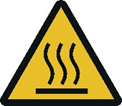 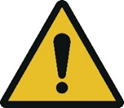 Es bestehen Gefährdungen durch: heiße Oberflächen (Bügelmulde)den möglichen Einzug in aufgeheizte Bügelwalzendie zugeführte Heizenergie (elektrischer Strom)Stolpergefahr durch herumliegende KabelEs bestehen Gefährdungen durch: heiße Oberflächen (Bügelmulde)den möglichen Einzug in aufgeheizte Bügelwalzendie zugeführte Heizenergie (elektrischer Strom)Stolpergefahr durch herumliegende KabelEs bestehen Gefährdungen durch: heiße Oberflächen (Bügelmulde)den möglichen Einzug in aufgeheizte Bügelwalzendie zugeführte Heizenergie (elektrischer Strom)Stolpergefahr durch herumliegende KabelEs bestehen Gefährdungen durch: heiße Oberflächen (Bügelmulde)den möglichen Einzug in aufgeheizte Bügelwalzendie zugeführte Heizenergie (elektrischer Strom)Stolpergefahr durch herumliegende KabelEs bestehen Gefährdungen durch: heiße Oberflächen (Bügelmulde)den möglichen Einzug in aufgeheizte Bügelwalzendie zugeführte Heizenergie (elektrischer Strom)Stolpergefahr durch herumliegende KabelSchutzmaßnahmen und VerhaltensregelnSchutzmaßnahmen und VerhaltensregelnSchutzmaßnahmen und VerhaltensregelnSchutzmaßnahmen und VerhaltensregelnSchutzmaßnahmen und VerhaltensregelnSchutzmaßnahmen und VerhaltensregelnSchutzmaßnahmen und VerhaltensregelnVor erstmaliger Benutzung der Bügelmaschine ist die Gebrauchsanweisung des Herstellers zu lesen.Beim Betrieb sind die Angaben des Herstellers zu beachten.Ausschließlich zum Bügeln von Textilien zu verwenden.Falls eine Kabelaufwicklung vorhanden ist, ist diese zu benutzen.Keine Wäschestücke über die aufgeheizte Bügelmulde legen.Nach Benutzung die Bügelmulde von der Bügelwalze abheben (Brandgefahr).Vor erstmaliger Benutzung der Bügelmaschine ist die Gebrauchsanweisung des Herstellers zu lesen.Beim Betrieb sind die Angaben des Herstellers zu beachten.Ausschließlich zum Bügeln von Textilien zu verwenden.Falls eine Kabelaufwicklung vorhanden ist, ist diese zu benutzen.Keine Wäschestücke über die aufgeheizte Bügelmulde legen.Nach Benutzung die Bügelmulde von der Bügelwalze abheben (Brandgefahr).Vor erstmaliger Benutzung der Bügelmaschine ist die Gebrauchsanweisung des Herstellers zu lesen.Beim Betrieb sind die Angaben des Herstellers zu beachten.Ausschließlich zum Bügeln von Textilien zu verwenden.Falls eine Kabelaufwicklung vorhanden ist, ist diese zu benutzen.Keine Wäschestücke über die aufgeheizte Bügelmulde legen.Nach Benutzung die Bügelmulde von der Bügelwalze abheben (Brandgefahr).Vor erstmaliger Benutzung der Bügelmaschine ist die Gebrauchsanweisung des Herstellers zu lesen.Beim Betrieb sind die Angaben des Herstellers zu beachten.Ausschließlich zum Bügeln von Textilien zu verwenden.Falls eine Kabelaufwicklung vorhanden ist, ist diese zu benutzen.Keine Wäschestücke über die aufgeheizte Bügelmulde legen.Nach Benutzung die Bügelmulde von der Bügelwalze abheben (Brandgefahr).Verhalten bei Störungen und im GefahrenfallVerhalten bei Störungen und im GefahrenfallVerhalten bei Störungen und im GefahrenfallVerhalten bei Störungen und im GefahrenfallVerhalten bei Störungen und im GefahrenfallVerhalten bei Störungen und im GefahrenfallVerhalten bei Störungen und im GefahrenfallBei  Schäden, Ausschalten und Lehrer informierenSchäden nur vom Fachmann beseitigen lassenBei der Reinigung sind die Angaben hierzu des Herstellers zu beachten Bei  Schäden, Ausschalten und Lehrer informierenSchäden nur vom Fachmann beseitigen lassenBei der Reinigung sind die Angaben hierzu des Herstellers zu beachten Bei  Schäden, Ausschalten und Lehrer informierenSchäden nur vom Fachmann beseitigen lassenBei der Reinigung sind die Angaben hierzu des Herstellers zu beachten Bei  Schäden, Ausschalten und Lehrer informierenSchäden nur vom Fachmann beseitigen lassenBei der Reinigung sind die Angaben hierzu des Herstellers zu beachten Erste HilfeErste HilfeErste HilfeErste HilfeErste HilfeErste HilfeErste Hilfe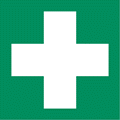 Den Lehrer (Ersthelfer) informieren (siehe Alarmplan) Verletzungen sofort versorgenEintragung in das Verbandbuch vornehmen      Notruf: (0)112					Krankentransport:  (0)19222Den Lehrer (Ersthelfer) informieren (siehe Alarmplan) Verletzungen sofort versorgenEintragung in das Verbandbuch vornehmen      Notruf: (0)112					Krankentransport:  (0)19222Den Lehrer (Ersthelfer) informieren (siehe Alarmplan) Verletzungen sofort versorgenEintragung in das Verbandbuch vornehmen      Notruf: (0)112					Krankentransport:  (0)19222Den Lehrer (Ersthelfer) informieren (siehe Alarmplan) Verletzungen sofort versorgenEintragung in das Verbandbuch vornehmen      Notruf: (0)112					Krankentransport:  (0)19222Instandhaltung, EntsorgungInstandhaltung, EntsorgungInstandhaltung, EntsorgungInstandhaltung, EntsorgungInstandhaltung, EntsorgungInstandhaltung, EntsorgungInstandhaltung, EntsorgungMängel sind umgehend dem Lehrer bzw. Vorgesetzten zu meldenInstandsetzung nur durch beauftragte und unterwiesene PersonenJährlicher E-Check durch eine ElektrofachkraftMängel sind umgehend dem Lehrer bzw. Vorgesetzten zu meldenInstandsetzung nur durch beauftragte und unterwiesene PersonenJährlicher E-Check durch eine ElektrofachkraftMängel sind umgehend dem Lehrer bzw. Vorgesetzten zu meldenInstandsetzung nur durch beauftragte und unterwiesene PersonenJährlicher E-Check durch eine ElektrofachkraftMängel sind umgehend dem Lehrer bzw. Vorgesetzten zu meldenInstandsetzung nur durch beauftragte und unterwiesene PersonenJährlicher E-Check durch eine ElektrofachkraftFreigabe:Bearbeitung:19. November 2019Freigabe:SchulleitungBearbeitung:19. November 2019